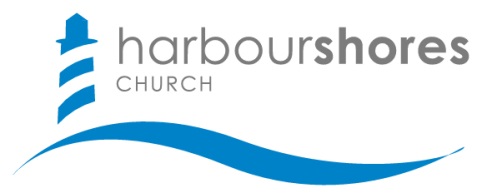 Without the resurrection, the cross makes no sense.The resurrection confirmed the divine authority of Jesus Christ. (Romans 1:4)The resurrection is the source of the eternal hope of Christians. (1 Corinthians 15:17, 19)The resurrection sent a gospel shockwave that will continue until Christ’s return:The women’s faithful visit provided a report from ground zero. (v. 1)The angel’s glorious pronouncement provided compelling news. (v. 2-7)A joyful proclamation. “He is risen.”A gentle reminder. “Just as He said.” (Matthew 16:21; 17:23; 20:18-19)A confirming invitation. “Witness the place where He lay.”A compelling commission. “Go quickly and tell the disciples…”The women’s joyous message propelled them from the tomb. (v. 8)The Savior’s surprise reunion reassured the women in their mission. (v. 9-10)Jesus’ presence allayed their fears and elevated their joy!The Jewish leaders deceptive coverup was a predictable outcome. (v. 11-15)Scripture: Matthew 7:62-63; John 8:44The disciples’ great commissioning provided renewed confidence.  (v. 16-20)It was an empowering confirmation. “All authority is given to me” (v. 18)It was a well-defined mission. “Go…and make disciples…” (v. 19, 20a)It was a loving affirmation. “I am with you always.” (v. 20b)Conclusion: Because of the resurrection, the gospel message is available, and the gospel mission is continued. “Until the end of the age.” (v. 20c, Acts 1:8; 1 Peter 1:3-4)Questions for Further Study, Reflection, and Application…What is significant about the women’s presence at the tomb that morning?What information did the angel give the women that the empty tomb would not have provided? Why was that important?What is reassuring about Jesus’ reunion with the women?What are the weaknesses of the Jewish leaders’ deception? How did the disciples’ meeting with Jesus in Galilee (v. 16-20) give them confidence? How should it provide confidence for us, even today?In light of Jesus’ death and resurrection, why would Jesus’ promise to “be with you always” be especially precious to the disciples? How is this promise especially precious to you? 